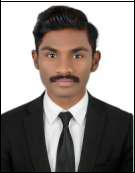 MATHEWDubaiUnited Arab EmiratesMathew.379351@2freemail.com OBJECTIVESPursuing a position in the automotive industry in which I can utilize and build upon my current knowledge of modern automotive manufacturing and engineering.WORK EXPERIENCE (INDIA)Job DescriptionPerformed simple maintenance tasks such as battery checks and replacement of air filters and spark plugsAssisted lead mechanics in jobs by providing tools and following ordersPerformed test drives to assess automotive issuesKept shelves properly stocked and work area clean and safeMade sure all tools and diagnostic equipment functioned properlyPerformed car detailing…..Sustained inventory and maintained records of shop paperworkAnswered calls and responded to customer questions and concernsHandled customer transactions when neededSTRENTHSStrong logical and analytical skillsDetail-oriented and striven for perfectionOutstanding written and verbal skillsCapability to work in a group environmentUnderstanding of essential automotive termsAbility to work in a fast-paced environmentExperienced in use of CAD systemsExtensive background in information technologyBroad understanding of current automotive terms and systemsEDUCATIONAL CREDENTIALSTECHNICAL SKILLSAUTO CAD –Software packageDomain Knowledge: Thermal Engineering Automotive Engine Alternative fuels for automobiles Functioning of an ignition systemINDUSTRIAL TRAINING / INTERNSHIPProject for Bachelor of TechnologyTopic	: Intelligent air cooling systemActivities	: Fuzy logic controller design for intelligent air cooling systemEXTRA CURRICULAR ACTIVITIESParticipated in IXION-Hareley Davidson Motor Cycle Assembly & Disassembly work shop on January 30th and 31st- 2016Successfully completed the internship under the guidance of Mahavir motors-Adiswar Dealer of Mercedes BenzPERSONAL PROFILEDeclarationI hereby certify that above information are correct to the best of my knowledge and beliefMATHEWOrganization:Mahavir Motors-AdishwarOrganization:Mahavir Motors-AdishwarMercedes – BenzBowenpally Main RoadSecunderabadDesignation:Service EngineerDuration:06 MonthsCourse: B Tech in Automobile EngineeringCourse: B Tech in Automobile EngineeringUniversity: Jawaharlal Nehru Technological University, HyderabadPeriod: 2013-2017Score: 75%Course: Intermediate (+2)College: Nalanda Junior College, HyderabadPeriod: 2011-2013Score: 52%Course: MatriculationSchool: J Sikile, Andhra PradeshPeriod: 2011Score: 74%Nationality:IndianNationality:IndianDate of Birth:17.08.1993Gender:MaleMarital Status:SingleVisa status:Visit visa 